АНАЛИЗ ДЕЯТЕЛЬНОСТИ НОУ ДПО «УЦПР» ЗА 2014 ГОДВо исполнение Приказа ГК «Росатом» от 16.08.2011г. №1/694-П в целях реализации стратегической задачи обеспечения строительства и эксплуатации объектов использования атомной энергии квалифицированным персоналом и развития отраслевой системы подготовки, переподготовки и повышения квалификации строительного персонала разработан инвестиционный проект «Создание и развитие НОУ ДПО «УЦПР» (далее проект) в рамках реализации которого созданы Учебно-производственные комплексы:Учебно-производственный комплекс №1 (далее УПК №1) на базе помещений 3 и 4 этажей строения №23 ОАО «НИКИМТ - Атомстрой» общей площадью 2412,10 кв.м. г. Москва.Учебно-производственный комплекс №2 (далее УПК №2) на базе помещений демонстрационного зала и прилегающей к нему галереи перехода Нововоронежского учебно-тренировочного центра «Атомтехэнерго» ОАО «Атомтехэнерго» общей площадью . г. Нововоронеж.Лицензией на образовательную деятельность от 18.01.2013г. № 033316 предусмотрено обучение квалифицированных рабочих по 50 профессиям по программам профессиональной подготовки, а так же повышение квалификации руководителей и специалистов по 10 программам дополнительного профессионального образования.Итоги повышения квалификации руководителей и специалистов организаций-членов СРО атомной отрасли приведены в таблицах 1-4 и на диаграммах (рис. 1-4). Итоги подготовки квалифицированных рабочих по программам профессиональной подготовки, входного контроля подтверждения заявленной квалификации и программе обучения безопасным методам и приемам выполнения работ на высоте приведены в таблицах 5 – 10 и на диаграммах (рис. 5-10).На базе НОУ ДПО «УЦПР» с 2013г. осуществляется организация и проведение конкурсов профессионального мастерства для всех категорий работников. Так, в июле-августе 2013г. были организованы и проведены конкурсы профмастерства для ОАО «Атомэнергопроект» по номинациям: «Лучший сварщик ручной дуговой сварки покрытым электродом», «Лучшее звено арматурщиков», «Лучшее звено бетонщиков»; конкурс профмастерства строительного комплекса атомной отрасли по номинациям: «Лучший геодезист», «Лучший прораб», «Лучший сварщик ручной дуговой сварки покрытым электродом», «Лучший сварщик ручной аргоно-дуговой сварки», «Лучший монтажник технологических трубопроводов»; заключительный этап Всероссийского конкурса «СТРОМАСТЕР-2013г.» по номинации «Лучший электросварщик ручной сварки покрытым электродом».В 2014г. в мае прошел конкурс профессионального мастерства ОАО «Атомэнергопроект» по номинациям: «Лучший сварщик ручной дуговой сварки (покрытым электродом)», «Лучшее звено арматурщиков», «Лучшее звено бетонщиков», «Лучшая команда геодезистов». 24-25 июня организован конкурс профессионального мастерства ОАО «Энергоспецмонтаж» по номинациям: «Лучший сварщик ручной дуговой сварки (покрытым электродом)», «Лучший сварщик ручной аргоно-дуговой сварки», «Лучший производитель работ (общестроительные работы)», «Лучший производитель работ (тепломонтажные работы)». Значительно расширен был перечень номинаций отраслевого конкурса профессионального мастерства:09-11 июля 2014г. – г. Москва, на базе Учебно-производственного комплекса НОУ ДПО «УЦПР» №1 по номинациям:Лучший сварщик ручной дуговой сварки покрытым электродом;Лучший сварщик аргоно-дуговой сварки;Лучший дефектоскопист (ультразвуковой контроль качества);Лучший электромонтажник по кабельным сетям;Лучший электромонтажник по вторичным цепям;Лучший специалист в области охраны труда;Лучший инженер – сметчик.23-25 июля 2014г.–г. Нововоронеж, на базе Учебно-производственного комплекса НОУ ДПО «УЦПР» №2 по номинациям:Лучший монтажник технологических трубопроводов;Лучшее звено арматурщиков;Лучшее звено бетонщиков;Лучший геодезист.В период с 04 по 06 августа 2014г. проходит заключительный этап Всероссийского конкурса «СТРОЙМАСТЕР-2014г.» по номинации «Лучший электросварщик ручной сварки покрытым электродом», в котором приняли участие лучшие сварщики России из 8 Федеральных округов и городов Федерального значения: г. Москва и г. Санкт-Петербург и победители конкурса сварщиков атомной отрасли.Развитие компетенций НОУ ДПО «УЦПР»: Получена аккредитация Министерства труда и социальной защиты РФ на право обучения и проверки знаний в области охраны труда. 13 декабря 2013г. НОУ ДПО «УЦПР» аккредитован НАКСом в качестве центра специальной подготовки сварщиков и специалистов сварочного производства в соответствии с требованиями Ростехнадзора.  В феврале 2014г. НОУ ДПО «УЦПР» стал первым и единственным сегодня центром, имеющим статус «Уполномоченный центр ТЮФ Рейнланд Групп» в  международной системе аттестации сварщиков, специалистов сварочного производства и специалистов неразрушающих методов контроля качества сварки Pers Sert TUV. В июле 2014г. НОУ ДПО «УЦПР» получил сертификат одобрения провайдера учебных курсов системы сертификации «Русский Регистр» по программам обучения «Систем менеджмента качества в соответствии с требованиями ISO 9001». Таблица 1. Итоги повышения квалификации руководителей и специалистов, УПК №1, г. МоскваТаблица 1. Итоги повышения квалификации руководителей и специалистов, УПК №1, г. МоскваТаблица 1. Итоги повышения квалификации руководителей и специалистов, УПК №1, г. МоскваОбщестроительные работыОбщестроительные работы1178Изыскательские работыИзыскательские работы119Проектные работыПроектные работы537Программы для линейного персоналаПрограммы для линейного персонала81Охрана трудаОхрана труда230ВСЕГО:ВСЕГО:2145Таблица 2. Итоги повышения квалификации руководителей и специалистов, УПК №2, г. НововоронежТаблица 2. Итоги повышения квалификации руководителей и специалистов, УПК №2, г. НововоронежТаблица 2. Итоги повышения квалификации руководителей и специалистов, УПК №2, г. НововоронежОбщестроительные работы389389Изыскательские работы1111Программы для линейного персонала6060Охрана труда139139ОТ при работе на высоте154154ВСЕГО:753753Таблица 3. В том числе повышение квалификации руководителей и специалистов, выездные курсы (ФГУП "ПО "МАЯК") Таблица 3. В том числе повышение квалификации руководителей и специалистов, выездные курсы (ФГУП "ПО "МАЯК") Таблица 3. В том числе повышение квалификации руководителей и специалистов, выездные курсы (ФГУП "ПО "МАЯК") Таблица 3. В том числе повышение квалификации руководителей и специалистов, выездные курсы (ФГУП "ПО "МАЯК") Таблица 3. В том числе повышение квалификации руководителей и специалистов, выездные курсы (ФГУП "ПО "МАЯК") Таблица 3. В том числе повышение квалификации руководителей и специалистов, выездные курсы (ФГУП "ПО "МАЯК") Таблица 3. В том числе повышение квалификации руководителей и специалистов, выездные курсы (ФГУП "ПО "МАЯК") Таблица 3. В том числе повышение квалификации руководителей и специалистов, выездные курсы (ФГУП "ПО "МАЯК") Таблица 3. В том числе повышение квалификации руководителей и специалистов, выездные курсы (ФГУП "ПО "МАЯК") Общестроительные работы9292929292929292Охрана труда3131313131313131ВСЕГО:123123123123123123123123Таблица 4. ИТОГИ повышения квалификации руководителей и специалистов в НОУ ДПО "УЦПР"Таблица 4. ИТОГИ повышения квалификации руководителей и специалистов в НОУ ДПО "УЦПР"Таблица 4. ИТОГИ повышения квалификации руководителей и специалистов в НОУ ДПО "УЦПР"Таблица 4. ИТОГИ повышения квалификации руководителей и специалистов в НОУ ДПО "УЦПР"Таблица 4. ИТОГИ повышения квалификации руководителей и специалистов в НОУ ДПО "УЦПР"Таблица 4. ИТОГИ повышения квалификации руководителей и специалистов в НОУ ДПО "УЦПР"Таблица 4. ИТОГИ повышения квалификации руководителей и специалистов в НОУ ДПО "УЦПР"Таблица 4. ИТОГИ повышения квалификации руководителей и специалистов в НОУ ДПО "УЦПР"Таблица 4. ИТОГИ повышения квалификации руководителей и специалистов в НОУ ДПО "УЦПР"Общестроительные работы15671567156715671567156715671567Изыскательские работы130130130130130130130130Проектные работы537537537537537537537537Программы для линейного персонала141141141141141141141141Охрана труда369369369369369369369369ОТ при работе на высоте154154154154154154154154ВСЕГО:28982898289828982898289828982898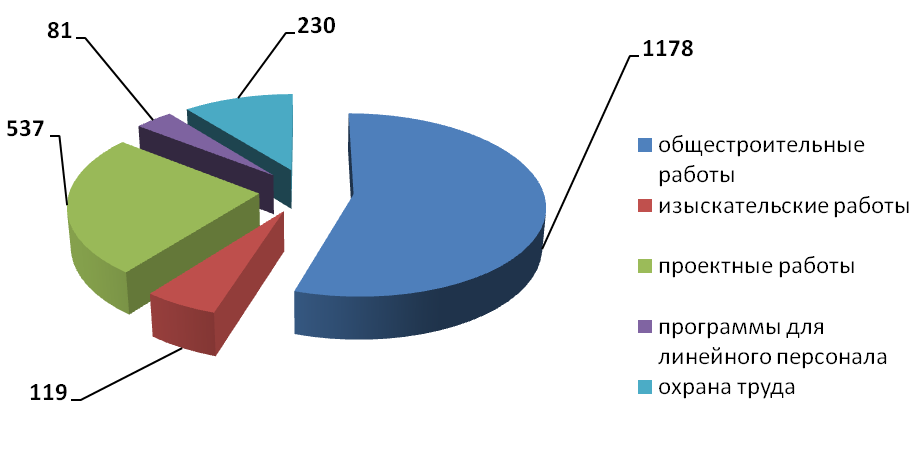 Рисунок 1. Итоги повышения квалификации Р и С, УПК №1, г. Москва (всего - 2145 человек)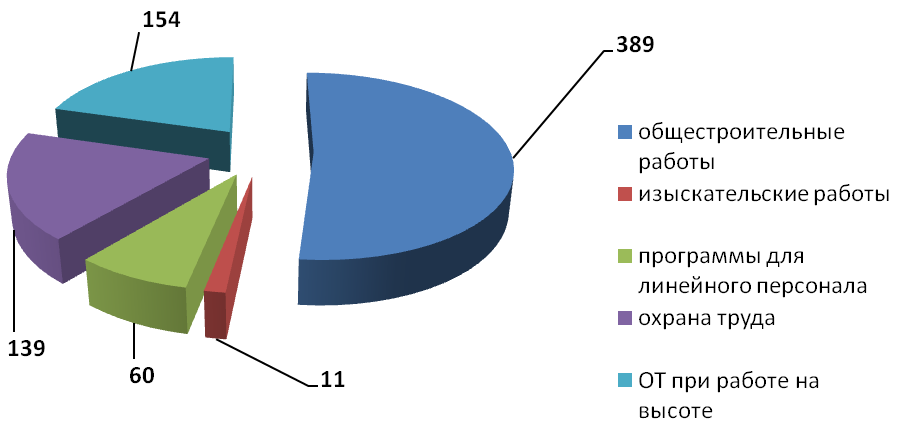 Рисунок 2. Итоги повышения квалификации Р и С, УПК №2, г. Нововоронеж (всего - 753 человека)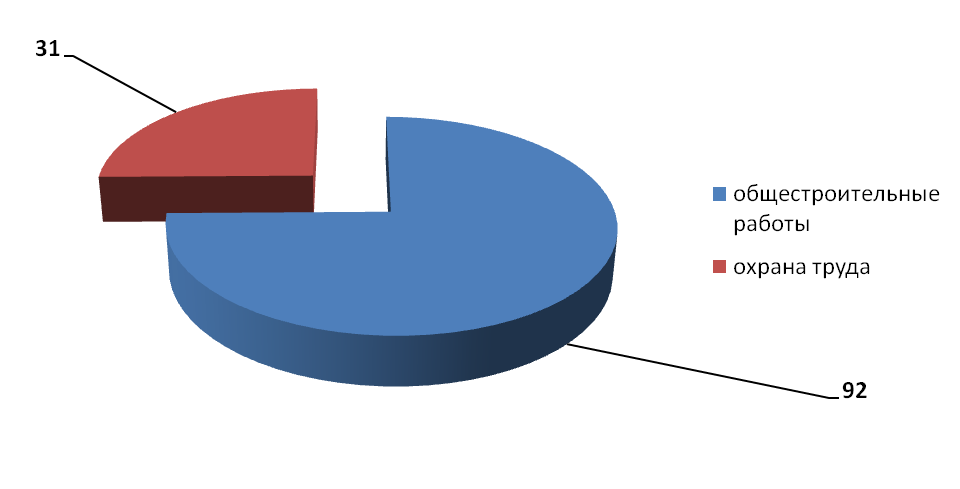 Рисунок 3. Итоги повышения квалификации Р и С, выездные курсы (ФГУП "ПО "МАЯК")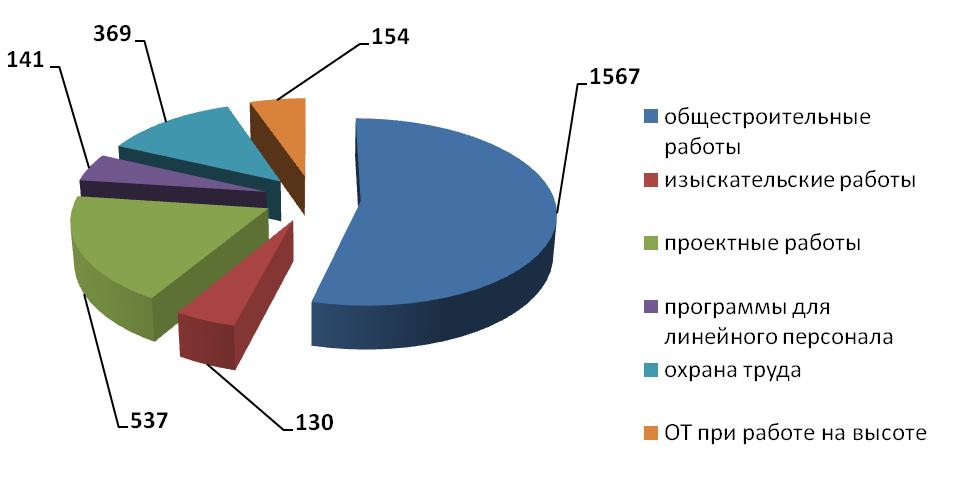 Рисунок 4. Итоги повышения квалификации Р и С в НОУ ДПО "УЦПР"Таблица 5. Итоги обучения квалифицированных рабочих по видам подготовки, УПК №1, г. МоскваТаблица 5. Итоги обучения квалифицированных рабочих по видам подготовки, УПК №1, г. МоскваТаблица 5. Итоги обучения квалифицированных рабочих по видам подготовки, УПК №1, г. Москва№п/пВид подготовкиКол-во людей1Подготовка новых кадров282Переподготовка кадров1013Повышение квалификации624Курсы вторых профессий325Входной контроль137Итого:Итого:360Таблица 6.  Итоги обучения квалифицированных рабочих по направлениям подготовки, УПК№1 г. МоскваТаблица 6.  Итоги обучения квалифицированных рабочих по направлениям подготовки, УПК№1 г. МоскваТаблица 6.  Итоги обучения квалифицированных рабочих по направлениям подготовки, УПК№1 г. Москва№п/пОтделениеКол-во людей1Электротехническое отделение2412Отделение сварки и контроля723Общестроительное отделение (выездные курсы)47Итого:Итого:360Таблица 7. Итоги обучения квалифицированных рабочих по видам подготовки, УПК№2, г. Нововоронеж Таблица 7. Итоги обучения квалифицированных рабочих по видам подготовки, УПК№2, г. Нововоронеж Таблица 7. Итоги обучения квалифицированных рабочих по видам подготовки, УПК№2, г. Нововоронеж №п/пВид подготовкиКол-во людей1Подготовка новых кадров1832Переподготовка кадров1003Повышение квалификации1504Курсы целевого назначения2305Курсы вторых профессий786Входной контроль260Итого:Итого:1001Таблица 8. Итоги обучения квалифицированных рабочих по направлениям подготовки, УПК№2 г. Нововоронеж, Таблица 8. Итоги обучения квалифицированных рабочих по направлениям подготовки, УПК№2 г. Нововоронеж, Таблица 8. Итоги обучения квалифицированных рабочих по направлениям подготовки, УПК№2 г. Нововоронеж, №п/пОтделениеКол-во людей1Общестроительное отделение4312Тепломонтажное отделение2453Отделение сварки и контроля1014ОТ при работе на высоте224Итого:Итого:1001Таблица 9. Итоги обучения квалифицированных рабочих по видам подготовки, НОУ ДПО "УЦПР"Таблица 9. Итоги обучения квалифицированных рабочих по видам подготовки, НОУ ДПО "УЦПР"Таблица 9. Итоги обучения квалифицированных рабочих по видам подготовки, НОУ ДПО "УЦПР"№п/пВид подготовкиКол-во людей1Подготовка новых кадров2112Переподготовка кадров2013Повышение квалификации2124Курсы целевого назначения2305Курсы вторых профессий1106Входной контроль397Итого:Итого:1361Таблица 10. Итоги обучения квалифицированных рабочих по направлениям подготовки, НОУ ДПО "УЦПР"Таблица 10. Итоги обучения квалифицированных рабочих по направлениям подготовки, НОУ ДПО "УЦПР"Таблица 10. Итоги обучения квалифицированных рабочих по направлениям подготовки, НОУ ДПО "УЦПР"№п/пОтделениеКол-во людей1Электротехническое отделение2412Отделение сварки и контроля1733Общестроительное отделение4784Тепломонтажное отделение2455ОТ при работе на высоте224Итого:Итого:1361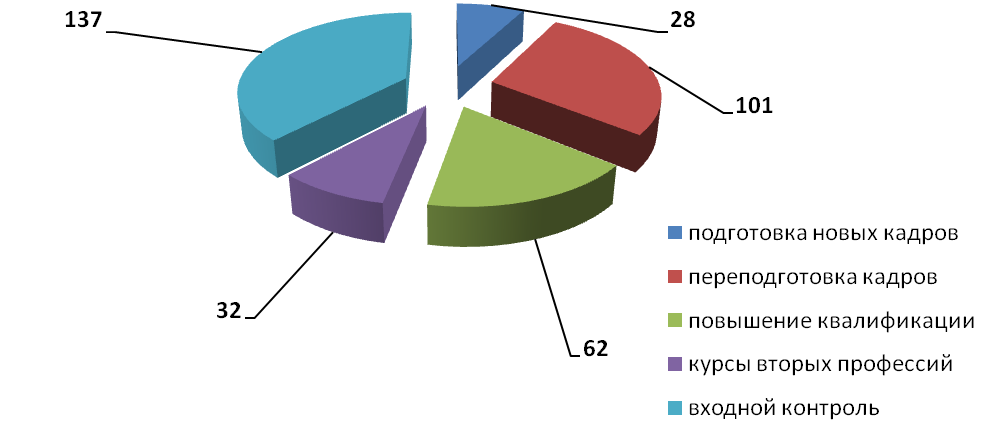 Рисунок 5. Итоги обучения квалифицированных рабочих по видам подготовки,УПК №1, г. Москва (всего 360 человек)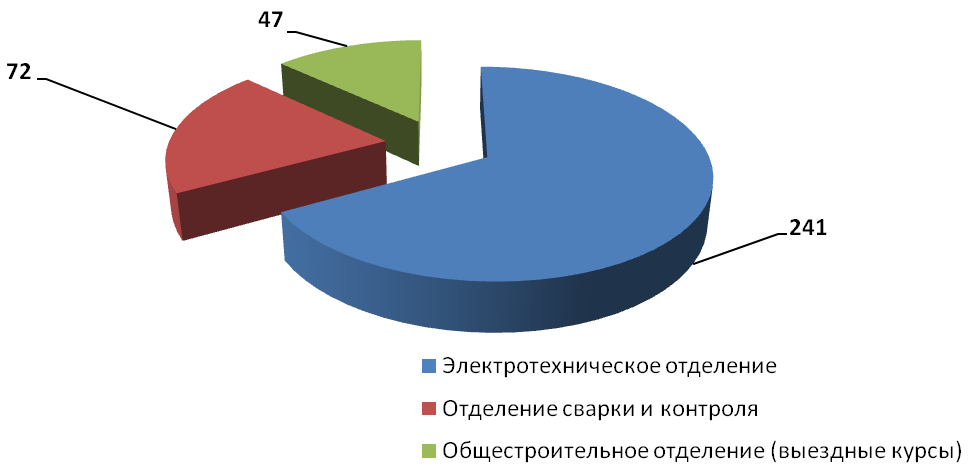 Рисунок 6. Итоги обучения квалифицированных рабочих по направлениям подготовки, УПК№1 г. Москва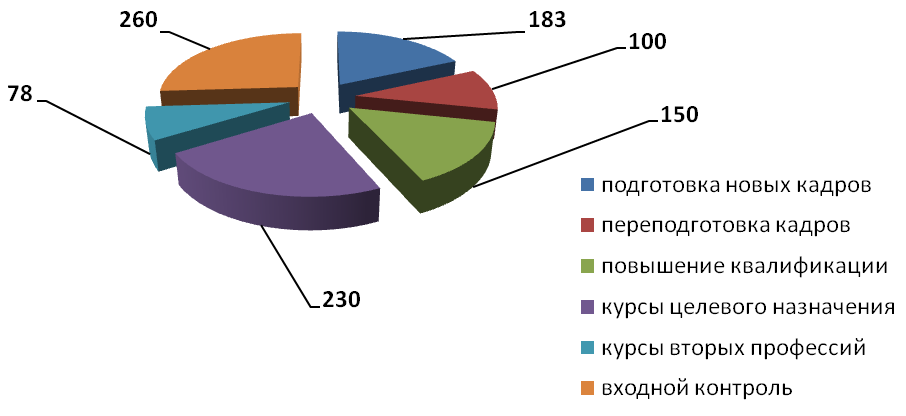 Рисунок 7. Итоги обучения квалифицированных рабочих по видам подготовки,УПК №2, г. Нововоронеж (всего 1001 человек)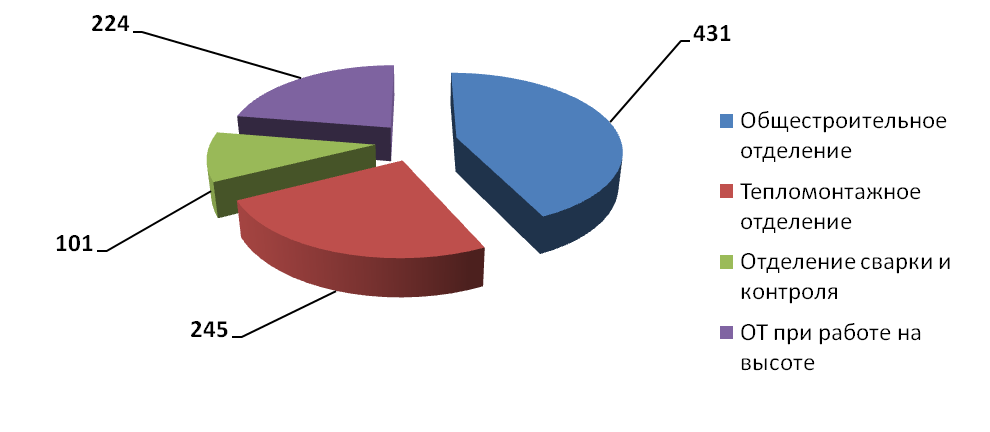 Рисунок 8. Итоги обучения квалифицированных рабочих по направлениям подготовки, УПК №2, г. Нововоронеж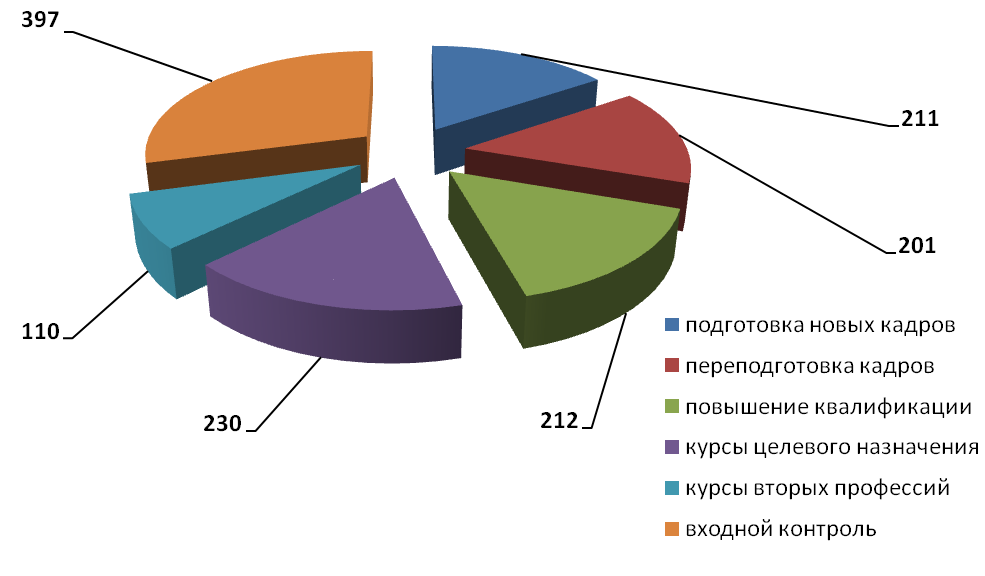 Рисунок 9. Итоги обучения квалифицированных рабочих по видам подготовки,НОУ ДПО «УЦПР» (всего 1361 человек)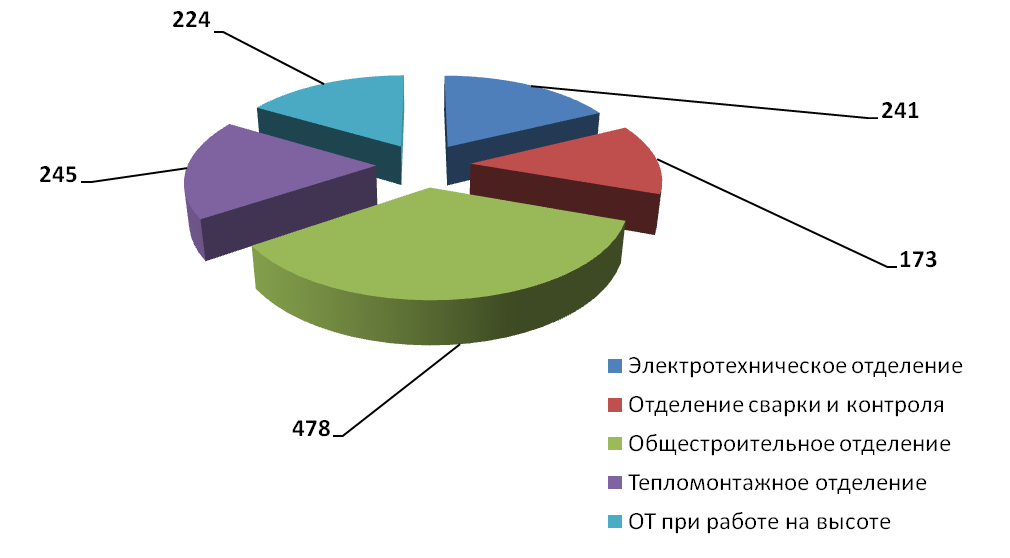 Рисунок 10. Итоги обучения квалифицированных рабочих по направлениям подготовки, НОУ ДПО «УЦПР»